TÜRKİYE CUMHURİYETİ GİRESUN ÜNİVERSİTESİ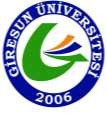 Spor Bilimleri Fakültesi                (Misafir Öğrenciler İçin)Adı SoyadıT.C. Kimlik No.Cep Tel No.EpostaKayıtlı Olduğu Üniversite AdıBölüm/ProgramYükseköğretim Kurulu Başkanlığı’nın 22 Şubat 2023 tarihinde yaptığı açıklamaya istinaden; Öğretmenlik Uygulaması 2 dersini 2022-2023 Eğitim Öğretim Yılı Bahar Yarıyılında Üniversitenizden almak istiyorum.Gereğini arz ederim.Tarih : İmza :Ek :1.E-devlet Üzerinden Alınan Öğrenci Belgesi 2.Öğretmenlik Uygulaması 1 dersinden başarılıolduğunu gösterir transkript (E-devlet üzerinden alınabilir)Yükseköğretim Kurulu Başkanlığı’nın 22 Şubat 2023 tarihinde yaptığı açıklamaya istinaden; Öğretmenlik Uygulaması 2 dersini 2022-2023 Eğitim Öğretim Yılı Bahar Yarıyılında Üniversitenizden almak istiyorum.Gereğini arz ederim.Tarih : İmza :Ek :1.E-devlet Üzerinden Alınan Öğrenci Belgesi 2.Öğretmenlik Uygulaması 1 dersinden başarılıolduğunu gösterir transkript (E-devlet üzerinden alınabilir)